1	Opening of the meeting1.1	The Secretary-General welcomed H.E. Mr Yanghee Choi, Minister of Science, ICT and Future Planning of the Republic of Korea, who had been appointed by the host government to open the conference proceedings.1.2	H.E. Mr Yanghee Choi, Minister of Science, ICT and Future Planning, opening the meeting, welcomed all participants and wished the conference every success.2	Election of the chairman of the conference2.1	The Secretary-General proposed that Mr Wonki Min, Assistant Minister, Ministry of Science, ICT and Future Planning (Republic of Korea), should be appointed to serve as chairman of the conference.2.2	Mr Wonki Min was elected chairman of the conference by acclamation.2.3	Mr Wonki Min took the chair.3	Address by the Chairman of the conference3.1	The Chairman delivered an address available at http://www.itu.int/en/plenipotentiary/2014/statements/Pages/default.aspx4	Election of the vice-chairmen of the conference4.1	The Secretary-General proposed, on the basis of the recommendation of the meeting of heads of delegation, that the conference should elect six vice-chairmen as follows:	Mr D. Sepulveda (United States);	Mr M. Krasuski (Poland);	Mr N. Nikiforov (Russian Federation);	Mr S.M. Kundishora (Zimbabwe);	Mr R.N. Jha (India);	Mr N. Bin Hammad (United Arab Emirates).4.2	The Vice-Chairmen whose names had been proposed were elected by acclamation.5	Address by the Secretary-General5.1	The Secretary-General delivered an address available at http://www.itu.int/en/plenipotentiary/2014/statements/Pages/default.aspx6	Structure of the conference (Document DT/2)6.1	The Secretary-General introduced Document DT/2 setting out the terms of reference of the six committees and the Working Group of the Plenary.6.2	Document DT/2 was approved.7	Election of the chairmen and vice-chairmen of the committees and of the Working Group of the Plenary7.1	The Secretary-General said that the heads of delegation meeting had agreed on the following names for the posts of chairmen and vice-chairmen of Committees 2 to 6 and the Working Group of the Plenary. Committee 1 (Steering Committee) was composed of the chairman and vice-chairmen of the conference and the chairmen and vice-chairmen of the other committees and the Working Group of the Plenary.7.2	The chairmen and vice-chairmen whose names had been proposed were elected by acclamation.8	Composition of the conference secretariat8.1	The Secretary-General informed participants that the duties of the conference secretariat would be performed by the following persons:8.2	The Secretary-General stated that, in order to be able to devote more time to discussions and political consultations, he had entrusted the elected officials with the task of liaising with the various committees. Thus, Mr Rancy would liaise with Committee 2; Mr Zhao with Committee 3; Mr Johnson with Committee 5; Mr Zhao and Mr Rancy with Committee 6; and Mr Sanou and Mr Johnson with the Working Group of the Plenary.8.3	The composition of the conference secretariat was noted.9	Allocation of documents to committees (Document DT/3)9.1	The Secretary-General, introducing Document DT/3, said that a large volume of new contributions had been submitted in the last two days before the deadline set. In view of the budgetary and other implications for the work of the secretariat and the impact on preparation by national administrations and delegations, he encouraged earlier submission of documents in future. He also drew attention to the online interface created for the submission of conference proposals, use of which would facilitate the secretariat’s work.9.2	The delegate of the United Arab Emirates said that the Arab group wished to withdraw proposal ARB/79A4/5 concerning Resolution 173 (Guadalajara, 2010), as it considered that the resolution should remain unchanged. Accordingly, he requested that reference to that proposal be removed from the relevant section of Document DT/3.9.3	The Chairman proposed that Document DT/3 be approved as thus amended, on the understanding that it would be updated by the secretariat as necessary. 9.4	It was so agreed.10	Date of submission of the report of the Credentials Committee10.1	The Secretary-General proposed that the Credentials Committee meet on the second day of the conference, i.e. Tuesday, 21 October 2014 (afternoon), and submit its report on Wednesday, 29 October. 10.2	It was so agreed.11	Access to PP-14 documents11.1	The Secretary-General recalled that the Council had debated the question of access to documents and had concluded that overall policy in that regard was a matter for the conference to decide. Noting that the World Conference on International Telecommunications had decided to make all its input documents and its outcome documents available to the public, he recommended that the present conference adopt the same approach, which had been agreed at the meeting of heads of delegation, stressing that such a step would in no way prejudge the conference’s decision on overall document access policy.11.2	It was so agreed.12	Working hours of the meetings of the conference12.1	The Secretary-General suggested that, in line with past practice, meetings should be held from 0930 to 1230 hours and from 1430 to 1730 hours, except on Friday mornings when meetings would begin at 0900 hours and finish at 1200 hours. He further suggested that, on days when elections were scheduled, morning meetings should begin at 0830 hours in order to ensure that the conference had sufficient time to respect the provisions of the General Rules of Conferences, Assemblies and Meetings of the Union dealing with time limits for multiple ballots.12.2	It was so agreed.13	General policy statements13.1	The following speakers made general policy statements[]:–	Mr Yanghee CHOI, Minister, Ministry of Science, ICT and Future Planning (Republic of Korea);–	Mr Kosaburo NISHIME, Minister, Ministry of Internal Affairs and Communications (Japan);–	Mr Nikolay NIKIFOROV, Minister, Minister of Telecom and Mass Communications (Russian Federation);–	Mr Mohamed Jamil Ahmed MULLA, Minister, Ministry of Communications and Information Technology (Saudi Arabia);–	Mr Nam Thang LE, Deputy Minister, Ministry of Information and Communication (Viet Nam);–	Ms Hessa AL JABER, Minister, Ministry of Information and Communications Technology, (Qatar);–	Mr Ali ABBASOV, Minister, Ministry of Communications and High Technologies (Azerbaijan);–	Mr Azzam SLEIT, Minister, Ministry of Information and Communication Technology (Jordan);–	Ms Malgorzata OLSZEWSKA, Undersecretary of State, Ministry of Administration and Digitization (Poland);–	Mr Askar ZHUMAGALIYEV, Vice-Minister, Ministry of Investment and Development (Kazakhstan);–	Mr Boutros HARB, Minister, Ministry of Telecommunications (Lebanon).The meeting rose at 1755 hours.The Secretary-General:								The Chairman:
H. TOURÉ										W. MIN_________________Plenipotentiary Conference (PP-14)
Busan, 20 October – 7 November 2014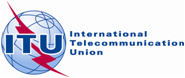 PLENARY MEETINGDocument 107-EPLENARY MEETING23 October 2014PLENARY MEETINGOriginal: EnglishMINUTESOF THEFIRST PLENARY MEETINGMINUTESOF THEFIRST PLENARY MEETINGMonday, 20 October 2014, at 1455 hoursChairman: Mr W. MIN (Republic of Korea)Subjects discussedDocuments1Opening of the meeting–2Election of the chairman of the conference–3Address by the Chairman of the conference–4Election of the vice-chairmen of the conference–5Address by the Secretary-General–6Structure of the conferenceDT/27Election of the chairmen and vice-chairmen of the committees and of the Working Group of the Plenary–8Composition of the conference secretariat–9Allocation of documents to committeesDT/310Date of submission of the report of the Credentials Committee_11Access to PP-14 documents–12Working hours of the meetings of the conference–13General policy statements–Committee 2
(Credentials)Chairman: 
Vice-Chairmen:Mr T. Kim (Kazakhstan)
Mr V. Singh (Guyana)
Mr D. Protsenko (Ukraine)
Mr G. Mukelabai (Zambia)
Ms D. Liu (China)
Mr T. Alsaif (Kuwait)
Committee 3
(Budget Control)Chairman:
Vice-Chairman:Mr P. Vanpercy (Ghana)
Mr M. Dzhylyshbaev (Kyrgyz Republic)Committee 4
(Editorial)Chairman:
Vice-Chairmen:Mr I. Hoballah (Lebanon)
Mr P. Najarian (United States)
Ms B. Gonzalez (Spain)
Mr C. Fraine (United Kingdom)
Mr V. Minkin (Russian Federation)
Mr B. Konate (Mali)
Mr X. Si (China)Committee 5
(Policy and Legal Matters)	Chairman:
Vice-Chairmen:Mr F. Riehl (Switzerland)
Mr A. Konanau (Belarus)
Mr I. Sissoko (Senegal)
Mr S.M. Safavi Hemami (Islamic Republic of Iran)
Mr H. Alshankiti (Saudi Arabia)Committee 6
(Administration and Management)Chairman:
Vice-Chairmen:Ms C. Greenway (Australia)
Mr M. Canazza (Brazil)
Ms L. Iskhakova (Uzbekistan)
Mr A. Djekou (Côte d’Ivoire)
Mr N. Al Marzouqi (United Arab Emirates)Working Group of the PlenaryChairman:
Vice-Chairmen:Mr M. Abdulla (Bahrain)
Mr P. Charlton (Canada)
Mr H. Schoettner (Germany)
Mr R. Taghizadeh (Azerbaijan)
Mr F. Wangusi (Kenya)
Mr M. Kondo (Japan)Secretary of the conferenceMr H. Touré, Secretary-GeneralExecutive SecretaryMs D. Bogdan-MartinAdministrative SecretaryMr A. ElsherbiniLegal AffairsMr A. GuillotPlenary meeting and Committee 1 (Steering)Ms D. Bogdan-MartinCommittee 2 (Credentials)Mr N. VolanisCommittee 3 (Budget Control)Mr A. BaCommittee 4 (Editorial)Mr E. DalhenCommittee 5 (Policy and Legal Matters)Mr A. DoreCommittee 6 (Administration and Management)Mr A. BaWorking Group of the PlenaryMr T. Lamanauskas